I.C. “G.FALCONE E P.BORSELLINO” DI MORLUPO
Scuola Secondaria di I Grado
a.s. 2023/24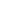 I sottoscritti.................................................................... 		.................................................................... ....................................................................		 ....................................................................esercenti la genitoriale potestà sull’alunno: _________________________________________________ 
frequentante la classe ........ sez. ... AUTORIZZANO il proprio figlio a partecipare, al laboratorio di ___________________________________nei giorni ________________________________________________________________, dalle ore 14.00modalità di uscita: uscita al termine dell’attività laboratoriale ore 16.00 (ore 15.00 quando previsto da calendario) (ritiro dell’alunno a cura dei genitori o uscita autonoma)
ai sensi dell’art. 19 bis della Legge 4 dicembre 2017 n. 172, al termine dell’orario previsto per il laboratorio pomeridiano, in caso di assenza dei sottoscritti o di persona da noi delegata☐ AUTORIZZANO il personale della Istituzione Scolastica a consentirne l’uscita autonoma, esonerando il personale stesso da ogni responsabilità connessa all’adempimento dell’obbligo di vigilanza.uscita durante le attività laboratoriali (ritiro dai genitori o da persona delegata)
☐ DELEGANO La/le seguente/i persona/e di fiducia a ritirare da scuola il/la proprio/a figlio/a:Sig./ra ................................................................................................................................................. 
Sig./ra ................................................................................................................................................. 
Sig./ra ................................................................................................................................................. 
DICHIARANO:  di sollevare la scuola da qualsiasi responsabilità conseguente la delega stessa, di essere consapevole che la responsabilità della scuola cessa dal momento in cui l’alunno/a viene affidato alla persona delegata. 
Si allega fotocopia del proprio documento d’ identità e della/e persona/e delegata/e  qualora non siano state già presentate a scuola nel corrente a.s. 2023/24.uscita al termine dell’orario scolastico e conseguente non partecipazione al laboratorio:
NON È CONSENTITA L’USCITA AUTONOMA, è necessario il ritiro dai genitori o da persona delegata alle ore 14.00.
- utilizzare di volta in volta, all’occorrenza, l’apposito modulo allegato alla presente iscrizione (MODULO B).Morlupo, il ...................Il genitori/affidatari *	............................................................................. (firma leggibile) 	............................................................................. (firma leggibile) * Nel caso di richiesta firmata da un solo genitore, si intende che la scelta sia comunque condivisa, in osservanza delle disposizioni di cui agli artt. 316, 337 ter 337 quater del Codice Civile.I.C. “G.FALCONE E P.BORSELLINO” DI MORLUPO
Scuola Secondaria di I Grado
a.s. 2023/24Uscita dell’alunno ISCRITTO AL LABORATORIO POMERIDIANO
al termine dell’orario scolastico (ore 14.00)Rientro a casa con SCUOLABUS - Atto di DELEGA per il ritiro I sottoscritti.................................................................... 		.................................................................... ....................................................................		 ....................................................................esercenti la genitoriale potestà sull’alunno: ...................................................................... 
frequentante la classe ........ sez. ... iscritto al laboratorio pomeridiano _____________________________________________________dal momento che il proprio figlio in data ____/___/_______ non potrà essere presente all’attività laboratoriale prevista,☐ AUTORIZZANO il rientro a casa con lo SCUOLABUS alle ore 14.00
      (valido per chi usufruisce del servizio scuolabus)☐ DELEGANO La/le seguente/i persona/e di fiducia a ritirare da scuola il/la proprio/a figlio/a:Sig./ra ................................................................................................................................................. Sig./ra ................................................................................................................................................. Sig./ra ................................................................................................................................................. DICHIARA:  di sollevare la scuola da qualsiasi responsabilità conseguente la delega stessa; di essere consapevole che la responsabilità della scuola cessa dal momento in cui l’alunno/a viene affidato alla persona delegata.Si allega fotocopia del proprio documento d’ identità e della/e persona/e delegata/e qualora non siano state già presentate a scuola nel corrente a.s. 2023/24.Data: ................................................. 									Firma*							 .................................................................													 .................................................................* Nel caso di richiesta firmata da un solo genitore, si intende che la scelta sia comunque condivisa, in osservanza delle disposizioni di cui agli artt. 316, 337 ter 337 quater del Codice Civile.